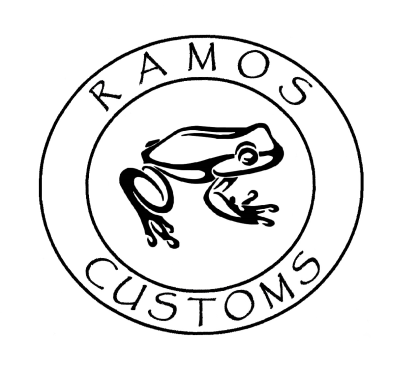 Customer Order FormName: _____________________________________	 Date of Purchase: _______/_______/______Address: ___________________________________                 ___________________________________                 ___________________________________Sheath Style: _______________________________	Color: _________________________________Hardware color: _____________________________	Stitch Color: ____________________________Utility Pouch:    Yes     /     No    				eBay listing: ____________________________Ferro Rod:         Yes     /     No				Date Completed: ________________________Right Handed     /     Left HandedHorse Hide     /     Cow Hide_____________________________________________________________________________________Notes:Fax to 201-374-1297